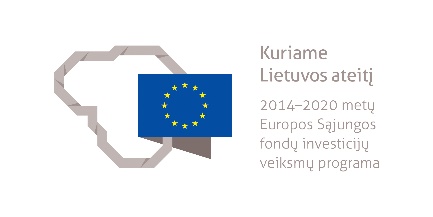 MEDIENOS APDIRBĖJO PADĖJĖJO MODULINĖ PROFESINIO MOKYMO PROGRAMA______________________(Programos pavadinimas)Programos valstybinis kodas ir apimtis mokymosi kreditais:T21072201 – programa, skirta tęstiniam profesiniam mokymui, 25 mokymosi kreditaiKvalifikacijos pavadinimas – medienos apdirbėjo padėjėjasKvalifikacijos lygis pagal Lietuvos kvalifikacijų sandarą (LTKS) – IIMinimalus reikalaujamas išsilavinimas kvalifikacijai įgyti:T21072201 – pradinis išsilavinimasReikalavimai profesinei patirčiai (jei taikomi) – nėraPrograma parengta įgyvendinant iš Europos Sąjungos struktūrinių fondų lėšų bendrai finansuojamą projektą „Lietuvos kvalifikacijų sistemos plėtra (I etapas)“ (projekto Nr. 09.4.1-ESFA-V-734-01-0001).1. PROGRAMOS APIBŪDINIMASProgramos paskirtis. Medienos apdirbėjo padėjėjo modulinė profesinio mokymo programa skirta kvalifikuotam medienos apdirbėjo padėjėjui parengti, kuris gebėtų padėti aukštesnės kvalifikacijos darbuotojui vykdyti medienos apdirbimo ir baldų gamybos bendrąsias veiklas; apdirbti medieną, pakuoti medienos medžiagas, ruošinius, pusfabrikačių baigtinės produkcijos dirbdamas pagal šio darbuotojo nurodymus ir jam prižiūrint atliktų operacijų kokybę.Būsimo darbo specifika. Asmuo, įgijęs medienos apdirbėjo padėjėjo kvalifikaciją, galės dirbti medienos apdirbimo ir baldų gamybos įmonėse. Veikla susijusi su rankiniu fiziniu darbu, dirbama patalpose. Darbo priemonės: asmeninės apsaugos priemonės, rankiniai, hidrauliniai transportavimo įrenginiai, įvairaus tipo stacionarūs transporteriai, rūšiavimo linijos, pakavimo įrenginiai.Medienos apdirbėjo padėjėjas savo veikloje vadovaujasi darbuotojų saugos ir sveikatos, ergonomikos, darbo higienos, priešgaisrinės saugos, aplinkosaugos reikalavimais, kitais medienos apdirbėjo padėjėjo darbus reglamentuojančiais dokumentais.2. PROGRAMOS PARAMETRAI* Šie moduliai vykdant tęstinį profesinį mokymą neįgyvendinami, o darbuotojų saugos ir sveikatos bei saugaus elgesio ekstremaliose situacijose mokymas integruojamas į kvalifikaciją sudarančioms kompetencijoms įgyti skirtus modulius.3. REKOMENDUOJAMA MODULIŲ SEKA* Šie moduliai vykdant tęstinį profesinį mokymą neįgyvendinami, o darbuotojų saugos ir sveikatos bei saugaus elgesio ekstremaliose situacijose mokymas integruojamas į kvalifikaciją sudarančioms kompetencijoms įgyti skirtus modulius.4. REKOMENDACIJOS DĖL PROFESINEI VEIKLAI REIKALINGŲ BENDRŲJŲ KOMPETENCIJŲ UGDYMO5. PROGRAMOS STRUKTŪRA, VYKDANT PIRMINĮ IR TĘSTINĮ PROFESINĮ MOKYMĄPastabosVykdant tęstinį profesinį mokymą asmens ankstesnio mokymosi pasiekimai įskaitomi švietimo ir mokslo ministro nustatyta tvarka.Tęstinio profesinio mokymo programos modulius gali vesti mokytojai, įgiję andragogikos žinių ir turintys tai pagrindžiantį dokumentą arba turintys neformaliojo suaugusiųjų švietimo patirties.Saugaus elgesio ekstremaliose situacijose modulį vedantis mokytojas turi būti baigęs civilinės saugos mokymus pagal Priešgaisrinės apsaugos ir gelbėjimo departamento direktoriaus patvirtintą mokymo programą ir turėti tai pagrindžiantį dokumentą.Tęstinio profesinio mokymo programose darbuotojų saugos ir sveikatos mokymas integruojamas į kvalifikaciją sudarančioms kompetencijoms įgyti skirtus modulius. Darbuotojų saugos ir sveikatos mokoma pagal Mokinių, besimokančių pagal pagrindinio profesinio mokymo programas, darbuotojų saugos ir sveikatos programos aprašą, patvirtintą Lietuvos Respublikos švietimo ir mokslo ministro 2005 m. rugsėjo 28 d. įsakymu Nr. ISAK-1953 „Dėl Mokinių, besimokančių pagal pagrindinio profesinio mokymo programas, darbuotojų saugos ir sveikatos programos aprašo patvirtinimo“. Darbuotojų saugos ir sveikatos mokymą vedantis mokytojas turi būti baigęs darbuotojų saugos ir sveikatos mokymus ir turėti tai pagrindžiantį dokumentą.Tęstinio profesinio mokymo programose saugaus elgesio ekstremaliose situacijose mokymas integruojamas pagal poreikį į kvalifikaciją sudarančioms kompetencijoms įgyti skirtus modulius.6. PROGRAMOS MODULIŲ APRAŠAI6.1. ĮVADINIS MODULISNėra.6.2. KVALIFIKACIJĄ SUDARANČIOMS KOMPETENCIJOMS ĮGYTI SKIRTI MODULIAI6.2.1. Privalomieji moduliaiModulio pavadinimas – „Bendrųjų medienos apdirbimo ir baldų gamybos veiklų vykdymas“ Modulio pavadinimas – „Medienos apdirbimas“ Modulio pavadinimas – „Medienos medžiagų, ruošinių, pusfabrikačių baigtinės produkcijos pakavimas“6.3. PASIRENKAMIEJI MODULIAINėra.6.4. BAIGIAMASIS MODULISModulio pavadinimas – „Įvadas į darbo rinką“Valstybinis kodasModulio pavadinimasLTKS lygisApimtis mokymosi kreditaisKompetencijosKompetencijų pasiekimą iliustruojantys mokymosi rezultataiĮvadinis modulis*Įvadinis modulis*Įvadinis modulis*Įvadinis modulis*Įvadinis modulis*Įvadinis modulis*Bendrieji moduliai*Bendrieji moduliai*Bendrieji moduliai*Bendrieji moduliai*Bendrieji moduliai*Bendrieji moduliai*Kvalifikaciją sudarančioms kompetencijoms įgyti skirti moduliai (iš viso 20 mokymosi kreditų)Kvalifikaciją sudarančioms kompetencijoms įgyti skirti moduliai (iš viso 20 mokymosi kreditų)Kvalifikaciją sudarančioms kompetencijoms įgyti skirti moduliai (iš viso 20 mokymosi kreditų)Kvalifikaciją sudarančioms kompetencijoms įgyti skirti moduliai (iš viso 20 mokymosi kreditų)Kvalifikaciją sudarančioms kompetencijoms įgyti skirti moduliai (iš viso 20 mokymosi kreditų)Kvalifikaciją sudarančioms kompetencijoms įgyti skirti moduliai (iš viso 20 mokymosi kreditų)Privalomieji (iš viso 20 mokymosi kreditų)Privalomieji (iš viso 20 mokymosi kreditų)Privalomieji (iš viso 20 mokymosi kreditų)Privalomieji (iš viso 20 mokymosi kreditų)Privalomieji (iš viso 20 mokymosi kreditų)Privalomieji (iš viso 20 mokymosi kreditų)207220001Bendrųjų medienos apdirbimo ir baldų gamybos veiklų vykdymasII5Sandėliuoti medienos apdirbimo ir baldų gamybos medžiagas, gaminius ir įrangą pagal nurodymus.Suprasti saugaus medienos apdirbėjo darbams reikalingų medžiagų, ruošinių, gaminių perkėlimo ir sandėliavimo taisykles ir reikalavimus.Išvardyti medienos apdirbėjo darbams reikalingų medžiagų ir gaminių rūšis, savybes, paskirtį.Pagal aukštesnės kvalifikacijos darbuotojo nurodymus padėti pakrauti, iškrauti ir sandėliuoti medienos apdirbėjo darbams reikalingas medžiagas, ruošinius, gaminius nepažeidžiant jų kokybės.207220001Bendrųjų medienos apdirbimo ir baldų gamybos veiklų vykdymasII5Transportuoti medienos apdirbimo ir baldų gamybos medžiagas, ruošinius, surinkimo vienetus ir gaminius.Įvardyti saugaus medžiagų, ruošinių, gaminių transportavimo rankiniais, hidrauliniais vežimėliais taisykles.Įvardyti saugaus darbo prie skirtingų tipų transporterių taisykles.Pagal aukštesnės kvalifikacijos darbuotojo nurodymus padėti atlikti reikalingų medžiagų, ruošinių, gaminių transportavimą rankiniais, hidrauliniais vežimėliais.Pagal aukštesnės kvalifikacijos darbuotojo nurodymus padėti dirbti prie įvairaus tipo transporterių (juostiniai, grandininiai ir kt.). 207220001Bendrųjų medienos apdirbimo ir baldų gamybos veiklų vykdymasII5Paruošti ir sutvarkyti darbo vietą pagal nurodymus.Įvardyti tvarkos darbo vietoje palaikymo, tvarkingo žaliavų, ruošinių, apdirbtų detalių išdėstymo, darbo priemonių išdėstymo tam skirtose zonose taisykles.Įvardyti saugaus dulkių, drožlių ir kitų smulkinių valymo nuo darbo stalų, įrenginių, grindų ir kitų vietų tvarką.Pagal aukštesnės kvalifikacijos darbuotojo nurodymus padėti pastoviai palaikyti tvarką darbo vietoje, tvarkingai išdėstyti žaliavas, ruošinius, apdirbtas detales, darbo priemones tam skirtose zonose.Pagal aukštesnės kvalifikacijos darbuotojo nurodymus padėti valyti nuo darbo stalų, įrenginių, grindų ir kitų vietų dulkes, drožles ir kitus smulkinius.207220002Medienos apdirbimasII10Rūšiuoti medieną.Suprasti medienos skirstymą pagal biologines rūšis ir jų nustatymo požymius.Suprasti medienos rūšiavimą pagal kokybės ir standartų reikalavimus.Pagal aukštesnės kvalifikacijos darbuotojo nurodymus padėti surūšiuoti medieną pagal biologines rūšis, kokybės ir standartų reikalavimus.207220002Medienos apdirbimasII10Padėti apdirbti medieną staklėmis ir linijomis.Išvardyti medienos apdirbimo staklių ir linijų rūšis ir jomis atliekamas operacijas.Suprasti medienos apdirbimo staklių ir linijų paruošimo darbui tvarką ir jų valdymo principus.Pagal aukštesnės kvalifikacijos darbuotojo nurodymus padėti paruošti darbui medienos apdirbimo stakles ir linijas.Pagal aukštesnės kvalifikacijos darbuotojo nurodymus padėti atlikti reikalingas medienos apdirbimo operacijas medienos apdirbimo staklėmis ir linijomis.207220002Medienos apdirbimasII10Smulkinti medienos apdirbimo atraižas.Suprasti saugaus atraižų smulkinimo įvairaus tipo smulkintuvais, smulkinių transportavimo įvairiais įrenginiais, malkų pjovimo diskiniais pjūklais, sudėjimo į rietuves bei dėžes taisykles.Pagal aukštesnės kvalifikacijos darbuotojo nurodymus padėti atlikti saugaus atraižų smulkinimo įvairaus tipo smulkintuvais, smulkinių transportavimo įvairiais įrenginiais, malkų pjovimo diskiniais pjūklais sudėjimo į rietuves bei dėžes operacijas.207220002Medienos apdirbimasII10Apdirbti medieną rankiniais įrankiais prieš apdailą pagal nurodymus.Suprasti saugaus rankinio ruošinių, detalių šlifavimo, glaistymo, gruntavimo, impregnavimo, antipirenavimo ir kitų pagalbinių operacijų atlikimo taisykles.Pagal aukštesnės kvalifikacijos darbuotojo nurodymus padėti atlikti saugaus rankinio ruošinių, detalių šlifavimo, glaistymo, gruntavimo, impregnavimo, antipirenavimo ir kitas pagalbines operacijas.207220003Medienos medžiagų, ruošinių, pusfabrikačių baigtinės produkcijos pakavimasII5Pakuoti medienos medžiagas, ruošinius bei pusfabrikačius. Suprasti saugaus pjautinės medienos, ruošinių ir pusfabrikačių pakavimo skirtingomis medžiagomis taisykles.Pagal aukštesnės kvalifikacijos darbuotojo nurodymus padėti atlikti saugaus pjautinės medienos, ruošinių ir pusfabrikačių pakavimo skirtingomis medžiagomis operacijas.207220003Medienos medžiagų, ruošinių, pusfabrikačių baigtinės produkcijos pakavimasII5Pakuoti baigtinę produkciją.Suprasti saugaus detalių komplektavimo, taisyklingo sudėliojimo ir supakavimo skirtingomis medžiagomis taisykles.Pagal aukštesnės kvalifikacijos darbuotojo nurodymus padėti atlikti saugaus detalių komplektavimo, taisyklingo sudėliojimo ir supakavimo skirtingomis medžiagomis operacijas.Pasirenkamieji moduliai*Pasirenkamieji moduliai*Pasirenkamieji moduliai*Pasirenkamieji moduliai*Pasirenkamieji moduliai*Pasirenkamieji moduliai*Baigiamasis modulis (iš viso 5 mokymosi kreditai)Baigiamasis modulis (iš viso 5 mokymosi kreditai)Baigiamasis modulis (iš viso 5 mokymosi kreditai)Baigiamasis modulis (iš viso 5 mokymosi kreditai)Baigiamasis modulis (iš viso 5 mokymosi kreditai)Baigiamasis modulis (iš viso 5 mokymosi kreditai)2000002Įvadas į darbo rinkąII5Formuoti darbinius įgūdžius realioje darbo vietoje.Susipažinti su būsimo darbo specifika ir darbo vieta.Įvardyti asmenines integracijos į darbo rinką galimybes.Demonstruoti realioje darbo vietoje įgytas kompetencijas. Valstybinis kodasModulio pavadinimasLTKS lygisApimtis mokymosi kreditaisAsmens pasirengimo mokytis modulyje reikalavimai (jei taikoma)Įvadinis modulis*Įvadinis modulis*Įvadinis modulis*Įvadinis modulis*Įvadinis modulis*Bendrieji moduliai*Bendrieji moduliai*Bendrieji moduliai*Bendrieji moduliai*Bendrieji moduliai*Kvalifikaciją sudarančioms kompetencijoms įgyti skirti moduliai (iš viso 20 mokymosi kreditų)Kvalifikaciją sudarančioms kompetencijoms įgyti skirti moduliai (iš viso 20 mokymosi kreditų)Kvalifikaciją sudarančioms kompetencijoms įgyti skirti moduliai (iš viso 20 mokymosi kreditų)Kvalifikaciją sudarančioms kompetencijoms įgyti skirti moduliai (iš viso 20 mokymosi kreditų)Kvalifikaciją sudarančioms kompetencijoms įgyti skirti moduliai (iš viso 20 mokymosi kreditų)Privalomieji (iš viso 20 mokymosi kreditų)Privalomieji (iš viso 20 mokymosi kreditų)Privalomieji (iš viso 20 mokymosi kreditų)Privalomieji (iš viso 20 mokymosi kreditų)Privalomieji (iš viso 20 mokymosi kreditų)207220001Bendrųjų medienos apdirbimo ir baldų gamybos veiklų vykdymasII5Netaikoma.207220002Medienos apdirbimasII10 Baigtas šis modulis:Bendrųjų medienos apdirbimo ir baldų gamybos veiklų vykdymas207220003Medienos medžiagų, ruošinių, pusfabrikačių baigtinės produkcijos pakavimasII5 Baigtas šis modulis:Bendrųjų medienos apdirbimo ir baldų gamybos veiklų vykdymasPasirenkamieji moduliai*Pasirenkamieji moduliai*Pasirenkamieji moduliai*Pasirenkamieji moduliai*Pasirenkamieji moduliai*Baigiamasis modulis (iš viso 5 mokymosi kreditai)Baigiamasis modulis (iš viso 5 mokymosi kreditai)Baigiamasis modulis (iš viso 5 mokymosi kreditai)Baigiamasis modulis (iš viso 5 mokymosi kreditai)Baigiamasis modulis (iš viso 5 mokymosi kreditai)2000002Įvadas į darbo rinkąII5Baigti visi medienos apdirbėjo padėjėjo kvalifikaciją sudarantys privalomieji moduliai.Bendrosios kompetencijosBendrųjų kompetencijų pasiekimą iliustruojantys mokymosi rezultataiRaštingumo kompetencijaRašyti gyvenimo aprašymą, prašymą.Kalbėti taisyklingai.Daugiakalbystės kompetencijaRašyti gyvenimo aprašymą, prašymą.Įvardyti pagrindinius įrankius, įtaisus ir įrenginius užsienio kalba..Matematinė kompetencija ir gamtos mokslų, technologijų ir inžinerijos kompetencijaApskaičiuoti reikalingų darbams atlikti medžiagų kiekį.Apskaičiuoti atliktų darbų kiekį.Naudotis naujausiomis technologijomis ir įranga.Skaitmeninė kompetencijaSurasti darbui reikalingą informaciją internete.Surinkti ir saugoti reikalingą informaciją.Perduoti informaciją IT priemonėmis.Asmeninė, socialinė ir mokymosi mokytis kompetencijaĮsivertinti turimas žinias ir gebėjimus.Pritaikyti turimas žinias ir gebėjimus dirbant individualiai ir grupėje.Pilietiškumo kompetencijaDirbti grupėje, komandoje.Darbe taikyti darbo etikos reikalavimus.Taikyti darbo kultūros principus. Verslumo kompetencijaRodyti iniciatyvą darbe, namie, kitoje aplinkoje.Padėti aplinkiniams, kada jiems reikia pagalbos.Dirbti savarankiškai, planuoti darbus pagal pavestas užduotis.Kultūrinio sąmoningumo ir raiškos kompetencijaPažinti įvairių šalies regionų tradicijas ir papročius.Pažinti įvairių šalių kultūrinius skirtumus. Kvalifikacija – medienos apdirbėjo padėjėjas, LTKS lygis IIKvalifikacija – medienos apdirbėjo padėjėjas, LTKS lygis IIProgramos, skirtos pirminiam profesiniam mokymui, struktūraProgramos, skirtos tęstiniam profesiniam mokymui, struktūraĮvadinis modulis (0 mokymosi kreditų)–Įvadinis modulis (0 mokymosi kreditų)–Bendrieji moduliai (0 mokymosi kreditų)–Bendrieji moduliai (0 mokymosi kreditų)–Kvalifikaciją sudarančioms kompetencijoms įgyti skirti moduliai (0 mokymosi kreditų)–Kvalifikaciją sudarančioms kompetencijoms įgyti skirti moduliai (iš viso 20 mokymosi kreditų)Bendrųjų medienos apdirbimo ir baldų gamybos veiklų vykdymas, 5 mokymosi kreditaiMedienos apdirbimas, 10 mokymosi kreditųMedienos medžiagų, ruošinių, pusfabrikačių baigtinės produkcijos pakavimas, 5 mokymosi kreditaiPasirenkamieji moduliai (0 mokymosi kreditų)–Pasirenkamieji moduliai (0 mokymosi kreditų)–Baigiamasis modulis (0 mokymosi kreditų)–Baigiamasis modulis (iš viso 5 mokymosi kreditai)Įvadas į darbo rinką, 5 mokymosi kreditaiValstybinis kodas207220001207220001Modulio LTKS lygisIIIIApimtis mokymosi kreditais55Asmens pasirengimo mokytis modulyje reikalavimai (jei taikoma)NetaikomaNetaikomaKompetencijosMokymosi rezultataiRekomenduojamas turinys mokymosi rezultatams pasiekti1. Sandėliuoti medienos apdirbimo ir baldų gamybos medžiagas, gaminius ir įrangą pagal nurodymus.1.1. Suprasti saugaus medienos apdirbėjo darbams reikalingų medžiagų, ruošinių, gaminių perkėlimo ir sandėliavimo taisykles ir reikalavimus.Tema. Saugus krovinių perkėlimas rankomis ir sandėliavimasSaugaus krovinių perkėlimo rankomis reikalavimaiSaugaus krovinių sandėliavimo reikalavimai1. Sandėliuoti medienos apdirbimo ir baldų gamybos medžiagas, gaminius ir įrangą pagal nurodymus.1.2. Išvardyti medienos apdirbėjo darbams reikalingų medžiagų ir gaminių rūšis, savybes, paskirtį.Tema. Medienos apdirbėjo darbams reikalingos medžiagos ir gaminiai, jų paskirtis ir savybėsMediena ir jos gaminiaiMetalai ir jų gaminiaiMedienos gaminių ir baldų furnitūra, jos paskirtisMedienos apdailos medžiagos ir klijai1. Sandėliuoti medienos apdirbimo ir baldų gamybos medžiagas, gaminius ir įrangą pagal nurodymus.1.3. Pagal aukštesnės kvalifikacijos darbuotojo nurodymus padėti pakrauti, iškrauti ir sandėliuoti medienos apdirbėjo darbams reikalingas medžiagas, ruošinius, gaminius nepažeidžiant jų kokybės.Tema. Medienos apdirbėjo darbams reikalingų medžiagų, gaminių ir įrangos pakrovimas ir iškrovimasMedžiagų, ruošinių, gaminių pakrovimo ir iškrovimo darbai, nepažeidžiant jų kokybėsKrovinių pakrovimas ir iškrovimas pagal gamintojų reikalavimus, nepažeidžiant jų kokybės, laikantis aukštesnės kvalifikacijos darbuotojo nurodymųTema. Medžiagų, gaminių ir įrangos sandėliavimasMedienos, ruošinių ir gaminių sandėliavimo ypatumaiĮrangos sandėliavimas2. Transportuoti medienos apdirbimo ir baldų gamybos medžiagas, ruošinius, surinkimo vienetus ir gaminius.2.1. Įvardyti saugaus medžiagų, ruošinių, gaminių transportavimo rankiniais, hidrauliniais vežimėliais taisykles.Tema. Saugūs medžiagų, ruošinių, gaminių transportavimo rankiniais, hidrauliniais vežimėliais darbaiMedžiagų, ruošinių, gaminių transportavimo rankinių vežimėlių rūšysPagrindinės taisyklės atliekant ruošinių, gaminių transportavimą hidrauliniais vežimėliais 2. Transportuoti medienos apdirbimo ir baldų gamybos medžiagas, ruošinius, surinkimo vienetus ir gaminius.2.2. Įvardyti saugaus darbo prie skirtingų tipų transporterių taisykles.Tema. Saugaus darbo prie skirtingų tipų transporterių taisyklėsTransporterių patikra prieš darbąPagrindinės saugaus darbo su skirtingų tipų transporteriais taisyklės2. Transportuoti medienos apdirbimo ir baldų gamybos medžiagas, ruošinius, surinkimo vienetus ir gaminius.2.3. Pagal aukštesnės kvalifikacijos darbuotojo nurodymus padėti atlikti reikalingų medžiagų, ruošinių, gaminių transportavimą rankiniais, hidrauliniais vežimėliais.Tema. Medžiagų, ruošinių, gaminių transportavimas rankiniais, hidrauliniais vežimėliais, vadovaujant aukštesnės kvalifikacijos darbuotojuiDarbuotojų saugos ir sveikatos reikalavimai atliekant medžiagų, ruošinių, gaminių transportavimo rankiniais vežimėliais operacijasMedžiagų, ruošinių, gaminių transportavimo hidrauliniais vežimėliais operacijų atlikimas2. Transportuoti medienos apdirbimo ir baldų gamybos medžiagas, ruošinius, surinkimo vienetus ir gaminius.2.4. Pagal aukštesnės kvalifikacijos darbuotojo nurodymus padėti dirbti prie įvairaus tipo transporterių (juostiniai, grandininiai ir kt.).Tema. Pagalbiniai technologiniai veiksmai dirbant prie įvairaus tipo transporteriųSaugus ir ergonomiškas ruošinių rietuvių išdėstymas prie transporteriųErgonomiškas ir saugus ruošinių uždėjimas ant transporteriųApdirbtų ruošinių priėmimas ir sudėjimas į rietuvesApdirbtų ruošinių rietuvių transportavimas prie kitų transporteriųDarbo vietos tvarkos palaikymas3. Paruošti ir sutvarkyti darbo vietą pagal nurodymus.3.1. Įvardyti tvarkos darbo vietoje palaikymo, tvarkingo žaliavų, ruošinių, apdirbtų detalių išdėstymo, darbo priemonių išdėstymo tam skirtose zonose taisykles.Tema. Tvarkos darbo vietoje palaikymas, tvarkingas žaliavų, ruošinių, apdirbtų detalių išdėstymas, darbo priemonių išdėstymas tam skirtose zonosePagrindiniai reikalavimai, keliami žaliavų, ruošinių, apdirbtų detalių išdėstymui patalpose ir laukePagrindiniai reikalavimai darbo priemonių išdėstymui tam skirtose zonoseSinchroninės gamybos pagrindai 3. Paruošti ir sutvarkyti darbo vietą pagal nurodymus.3.2. Įvardyti saugaus dulkių, drožlių ir kitų smulkinių valymo nuo darbo stalų, įrenginių, grindų ir kitų vietų tvarką.Tema. Saugus dulkių, drožlių ir kitų smulkinių valymas nuo darbo stalų, įrenginių, grindų ir kitų vietųSaugaus darbo taisyklės prieš darbą, darbo metu ir po darbo, atliekant dulkių, drožlių ir kitų smulkinių valymą nuo darbo stalų, įrenginių, grindų ir kitų vietų3. Paruošti ir sutvarkyti darbo vietą pagal nurodymus.3.3. Pagal aukštesnės kvalifikacijos darbuotojo nurodymus padėti pastoviai palaikyti tvarką darbo vietoje, tvarkingai išdėstyti žaliavas, ruošinius, apdirbtas detales, darbo priemones tam skirtose zonose.Tema. Darbo tvarkos palaikymas pagal aukštesnės kvalifikacijos darbuotojo nurodymusŽaliavų, ruošinių, apdirbtų detalių tvarkingas išdėstymas, didžiausio ir mažiausio medžiagų kiekio palaikymas sandėliavimo vietose pagal aukštesnės kvalifikacijos darbuotojo nurodymusDarbo priemonių įrankių tvarkingas sudėjimas į žymėtas vietas priemonių įrankių lentoje3. Paruošti ir sutvarkyti darbo vietą pagal nurodymus.3.4. Pagal aukštesnės kvalifikacijos darbuotojo nurodymus padėti valyti nuo darbo stalų, įrenginių, grindų ir kitų vietų dulkes, drožles ir kitus smulkinius.Tema. Dulkių, drožlių ir kitų smulkinių valymas pagal aukštesnės kvalifikacijos darbuotojo nurodymusTinkamas švaros priemonių pasirinkimasDulkių siurblių naudojimasSavalaikis drožlių nutraukimo įrenginių ir dulkių siurblių filtro valymas Mokymosi pasiekimų vertinimo kriterijai Visos aukštesnės kvalifikacijos darbuotojo pavestos operacijos atliktos laikantis nurodymų, visus veiksmus ir judesius darbo metu buvo stengiamasi atlikti pagal ergonomikos reikalavimus, užduotis atlikta laiku, dirbta paklūstant duodamiems nurodymams, atkreipiant dėmesį į patarimus ir pastabas, darbo vieta sutvarkyta pagal reikalavimus, laikytasi visų darbuotojų saugos ir sveikatos, priešgaisrinių, atliekų sutvarkymo reikalavimų. Po darbo, pagal aukštesnės kvalifikacijos darbuotojo nurodymus ir jam prižiūrint įrankiai nuvalyti ir sudėti į jų saugojimo vietą, likusios medžiagos išneštos į saugojimo vietą.Papasakotos saugaus medienos apdirbėjo darbams reikalingų medžiagų, ruošinių, gaminių perkėlimo ir sandėliavimo taisyklės ir reikalavimai. Išvardytos medienos apdirbėjo darbams reikalingų medžiagų ir gaminių rūšys, savybės, paskirtis.Prižiūrint aukštesnės kvalifikacijos darbuotojui, pagal jo nurodymus padėta pakrauti, iškrauti ir sandėliuoti medienos apdirbėjo darbams reikalingas medžiagas, ruošinius, gaminius, įrangą ir konstrukcijas nepažeidžiant jų kokybės.Pagal aukštesnės kvalifikacijos darbuotojo nurodymus: padėta paruošti medienos apdirbėjo darbo vietą laikantis darbų saugos, ergonomikos reikalavimų; padėta paruošti darbui medienos apdirbėjo įrankius, įrangą, priemones ir inventorių; padėta išdėstyti medžiagas darbo zonoje laikantis ergonomikos principų.Išvardytos: saugaus medžiagų, ruošinių, gaminių transportavimo rankiniais, hidrauliniais vežimėliais taisyklės; saugaus darbo prie skirtingų tipų transporterių taisyklės.Pagal aukštesnės kvalifikacijos darbuotojo nurodymus: padėta atlikti reikalingų medžiagų, ruošinių, gaminių transportavimo rankiniais, hidrauliniais vežimėliais; padėta dirbti prie įvairaus tipo transporterių (juostinių, grandininių ir kt.)Išvardytos: tvarkos darbo vietoje palaikymo, tvarkingo žaliavų, ruošinių, apdirbtų detalių išdėstymo, darbo priemonių išdėstymo tam skirtose zonose taisyklės; saugaus dulkių, drožlių ir kitų smulkinių valymo nuo darbo stalų, įrenginių, grindų ir kitų vietų tvarka.Pagal aukštesnės kvalifikacijos darbuotojo nurodymus palaikyta tvarka darbo vietoje, tvarkingai išdėstytos žaliavos, ruošiniai, apdirbtos detalės, darbo priemonės tam skirtose zonose. Pagal aukštesnės kvalifikacijos darbuotojo nurodymus valytos nuo darbo stalų, įrenginių, grindų ir kitų vietų dulkės, drožlės ir kiti smulkiniai.Veikla atlikta pagal aukštesnės kvalifikacijos darbuotojo pateiktą užduotį ir jam prižiūrint.Vartoti tikslūs techniniai ir technologiniai terminai valstybine kalba, bendrauta laikantis darbo etikos ir kultūros principų.Visos aukštesnės kvalifikacijos darbuotojo pavestos operacijos atliktos laikantis nurodymų, visus veiksmus ir judesius darbo metu buvo stengiamasi atlikti pagal ergonomikos reikalavimus, užduotis atlikta laiku, dirbta paklūstant duodamiems nurodymams, atkreipiant dėmesį į patarimus ir pastabas, darbo vieta sutvarkyta pagal reikalavimus, laikytasi visų darbuotojų saugos ir sveikatos, priešgaisrinių, atliekų sutvarkymo reikalavimų. Po darbo, pagal aukštesnės kvalifikacijos darbuotojo nurodymus ir jam prižiūrint įrankiai nuvalyti ir sudėti į jų saugojimo vietą, likusios medžiagos išneštos į saugojimo vietą.Papasakotos saugaus medienos apdirbėjo darbams reikalingų medžiagų, ruošinių, gaminių perkėlimo ir sandėliavimo taisyklės ir reikalavimai. Išvardytos medienos apdirbėjo darbams reikalingų medžiagų ir gaminių rūšys, savybės, paskirtis.Prižiūrint aukštesnės kvalifikacijos darbuotojui, pagal jo nurodymus padėta pakrauti, iškrauti ir sandėliuoti medienos apdirbėjo darbams reikalingas medžiagas, ruošinius, gaminius, įrangą ir konstrukcijas nepažeidžiant jų kokybės.Pagal aukštesnės kvalifikacijos darbuotojo nurodymus: padėta paruošti medienos apdirbėjo darbo vietą laikantis darbų saugos, ergonomikos reikalavimų; padėta paruošti darbui medienos apdirbėjo įrankius, įrangą, priemones ir inventorių; padėta išdėstyti medžiagas darbo zonoje laikantis ergonomikos principų.Išvardytos: saugaus medžiagų, ruošinių, gaminių transportavimo rankiniais, hidrauliniais vežimėliais taisyklės; saugaus darbo prie skirtingų tipų transporterių taisyklės.Pagal aukštesnės kvalifikacijos darbuotojo nurodymus: padėta atlikti reikalingų medžiagų, ruošinių, gaminių transportavimo rankiniais, hidrauliniais vežimėliais; padėta dirbti prie įvairaus tipo transporterių (juostinių, grandininių ir kt.)Išvardytos: tvarkos darbo vietoje palaikymo, tvarkingo žaliavų, ruošinių, apdirbtų detalių išdėstymo, darbo priemonių išdėstymo tam skirtose zonose taisyklės; saugaus dulkių, drožlių ir kitų smulkinių valymo nuo darbo stalų, įrenginių, grindų ir kitų vietų tvarka.Pagal aukštesnės kvalifikacijos darbuotojo nurodymus palaikyta tvarka darbo vietoje, tvarkingai išdėstytos žaliavos, ruošiniai, apdirbtos detalės, darbo priemonės tam skirtose zonose. Pagal aukštesnės kvalifikacijos darbuotojo nurodymus valytos nuo darbo stalų, įrenginių, grindų ir kitų vietų dulkės, drožlės ir kiti smulkiniai.Veikla atlikta pagal aukštesnės kvalifikacijos darbuotojo pateiktą užduotį ir jam prižiūrint.Vartoti tikslūs techniniai ir technologiniai terminai valstybine kalba, bendrauta laikantis darbo etikos ir kultūros principų.Reikalavimai mokymui skirtiems metodiniams ir materialiesiems ištekliamsMokymo(si) medžiaga:Vadovėliai ir kita mokomoji medžiagaTeisės aktai, reglamentuojantys darbuotojų saugos ir sveikatos reikalavimusMokymo(si) priemonės:Vaizdinės priemonės, maketai, pavyzdžiai, katalogaiGrafinės automatizuoto kompiuterinio projektavimo programosStatinio skaitmeninis modelis (demonstracinė versija)Mokymo(si) medžiaga:Vadovėliai ir kita mokomoji medžiagaTeisės aktai, reglamentuojantys darbuotojų saugos ir sveikatos reikalavimusMokymo(si) priemonės:Vaizdinės priemonės, maketai, pavyzdžiai, katalogaiGrafinės automatizuoto kompiuterinio projektavimo programosStatinio skaitmeninis modelis (demonstracinė versija)Reikalavimai teorinio ir praktinio mokymo vietaiKlasė ar kita mokymui(si) pritaikyta patalpa su techninėmis priemonėmis (kompiuteriu, vaizdo projektoriumi) mokymosi medžiagai pateikti.Praktinio mokymo klasė (patalpa), aprūpinta: darbo drabužiais, asmeninėmis apsaugos priemonėmis, rankiniais ir rankiniais elektriniais staliaus dailidės įrankiais, krovinių kėlimo mechanizmais, darbastaliais, palypėjimo įranga, medienos ruošiniaisKlasė ar kita mokymui(si) pritaikyta patalpa su techninėmis priemonėmis (kompiuteriu, vaizdo projektoriumi) mokymosi medžiagai pateikti.Praktinio mokymo klasė (patalpa), aprūpinta: darbo drabužiais, asmeninėmis apsaugos priemonėmis, rankiniais ir rankiniais elektriniais staliaus dailidės įrankiais, krovinių kėlimo mechanizmais, darbastaliais, palypėjimo įranga, medienos ruošiniaisReikalavimai mokytojų dalykiniam pasirengimui (dalykinei kvalifikacijai)Modulį gali vesti mokytojas, turintis:1) Lietuvos Respublikos švietimo įstatyme ir Reikalavimų mokytojų kvalifikacijai apraše, patvirtintame Lietuvos Respublikos švietimo ir mokslo ministro 2014 m. rugpjūčio 29 d. įsakymu Nr. V-774 „Dėl Reikalavimų mokytojų kvalifikacijai aprašo patvirtinimo“, nustatytą išsilavinimą ir kvalifikaciją;2) staliaus ar lygiavertę kvalifikaciją arba statybos inžinerijos ar medžiagų technologijos studijų krypties, ar lygiavertį išsilavinimą, arba ne mažesnę kaip 3 metų staliaus profesinės veiklos patirtį.Modulį gali vesti mokytojas, turintis:1) Lietuvos Respublikos švietimo įstatyme ir Reikalavimų mokytojų kvalifikacijai apraše, patvirtintame Lietuvos Respublikos švietimo ir mokslo ministro 2014 m. rugpjūčio 29 d. įsakymu Nr. V-774 „Dėl Reikalavimų mokytojų kvalifikacijai aprašo patvirtinimo“, nustatytą išsilavinimą ir kvalifikaciją;2) staliaus ar lygiavertę kvalifikaciją arba statybos inžinerijos ar medžiagų technologijos studijų krypties, ar lygiavertį išsilavinimą, arba ne mažesnę kaip 3 metų staliaus profesinės veiklos patirtį.Valstybinis kodas207220002207220002Modulio LTKS lygisIIIIApimtis mokymosi kreditais1010Asmens pasirengimo mokytis modulyje reikalavimai (jei taikoma)Baigtas šis modulis:Bendrųjų medienos apdirbimo ir baldų gamybos veiklų vykdymasBaigtas šis modulis:Bendrųjų medienos apdirbimo ir baldų gamybos veiklų vykdymasKompetencijosMokymosi rezultataiRekomenduojamas turinys mokymosi rezultatams pasiektiRūšiuoti medieną.Suprasti medienos skirstymą pagal biologines rūšis ir jų nustatymo požymius.Tema. Medžio sandaraAugančio medžio dalysKamieno sandaraTema. Biologinės medienos rūšysLietuvoje augančios biologinės medienos rūšys, jų atpažinimo požymiai bei metodaiRūšiuoti medieną.Suprasti medienos rūšiavimą pagal kokybės ir standartų reikalavimus.Tema. Apvalios medienos rūšiavimasKiekio nustatymas pagal tūrio lentelesApvalios medienos kokybės reikalavimai, rūšys, standartaiTema. Pjautinės medienos rūšiavimasPagrindiniai medienos kamieno pjūviai (skersinis, spindulinis, tangentinis)Pjautinės medienos asortimentasKiekio nustatymasPjautinės medienos kokybės reikalavimai, rūšys, standartaiPjautinės medienos stipruminiai reikalavimai, standartaiRūšiuoti medieną.1.3. Pagal aukštesnės kvalifikacijos darbuotojo nurodymus padėti surūšiuoti medieną pagal biologines rūšis, kokybės ir standartų reikalavimus.Tema. Medienos rietuvių formavimasApvalios medienos rietuvių formavimasPjautinės medienos rietuvių formavimas transportavimuiPjautinės medienos rietuvių formavimas džiovinimuiTema. Darbuotojų sauga ir ergonomika rūšiuojant medienąDarbuotojų saugos reikalavimai rūšiuojant medieną rankiniu ir mechanizuotu būdaisErgonomikos reikalavimai keliant krovinius rankomis bei dirbant prie medienos rūšiavimo linijųDarbo vietos tvarkos palaikymas2. Padėti apdirbti medieną staklėmis ir linijomis.2.1. Išvardyti medienos apdirbimo staklių ir linijų rūšis ir jomis atliekamas operacijas.Tema. Medienos apdirbimo staklės ir linijosMedienos apdirbimo staklių rūšys, paskirtis, panaudojimo galimybėsMedienos apdirbimo linijų rūšys, paskirtis, panaudojimo galimybėsBendros saugaus darbo su medienos apdirbimo staklėmis ir įrankiais taisyklės2. Padėti apdirbti medieną staklėmis ir linijomis.2.2. Suprasti medienos apdirbimo staklių ir linijų paruošimo darbui tvarką ir jų valdymo principus.Tema. Medienos apdirbimo staklių ir linijų paruošimo darbui tvarkaMedienos apdirbimo staklių ir linijų paruošimo darbui taisyklėsDarbo vietos tvarkos palaikymas darbo metuStaklių ir linijų aptarnavimas baigus darbą taisyklės2. Padėti apdirbti medieną staklėmis ir linijomis.2.3. Pagal aukštesnės kvalifikacijos darbuotojo nurodymus padėti paruošti darbui medienos apdirbimo stakles ir linijas.Tema. Medienos apdirbimo staklių ir linijų paruošimo darbui pagalbiniai veiksmaiPagalbiniai veiksmai prieš darbą medienos apdirbimo staklėmis ir linijomis, penumo transporto, suspausto oro sistemos paleidimasTechnologinių skysčių užpildymas, stalų, pneumatinių, hidraulinių sistemų sutepimasPapildomų įrenginių įjungimas: transporterių, pastūmos mechanizmų ir pan.2. Padėti apdirbti medieną staklėmis ir linijomis.2.4. Pagal aukštesnės kvalifikacijos darbuotojo nurodymus padėti atlikti reikalingas medienos apdirbimo operacijas medienos apdirbimo staklėmis ir linijomis.Tema. Pagalbiniai technologiniai veiksmai apdirbant medieną staklėmis ir linijomisSaugus ir ergonomiškas ruošinių rietuvių išdėstymas prie stakliųApdirbtų ruošinių priėmimas ir sudėjimas į rietuvesApdirbtų ruošinių rietuvių transportavimas prie kitų stakliųDarbo vietos tvarkos palaikymas3. Smulkinti medienos apdirbimo atraižas.3.1. Suprasti saugaus atraižų smulkinimo įvairaus tipo smulkintuvais, smulkinių transportavimo įvairiais įrenginiais, malkų pjovimo diskiniais pjūklais, sudėjimo į rietuves bei dėžes taisykles.Tema. Saugaus darbo reikalavimai smulkinant medienos atraižas įvairaus tipo smuklintuvaisSaugaus darbo reikalavimai dirbant diskiniais smulkintuvaisSaugaus darbo reikalavimai dirbant cilindriniais smulkintuvaisSaugaus darbo reikalavimai dirbant plaktukiniais ir kitokio tipo smulkintuvaisTema. Medienos smulkinių transportavimasMedienos smulkinių rūšysPneumo transportasJuostiniai transporteriaiGrandininiais ir kiti medienos smulkinių transporteriaiTema. Malkų pjaustymas diskiniais pjūklaisSaugaus darbo reikalavimai dirbant skersinio pjaustymo diskinėmis staklėmisTinkamas malkų sukrovimas į dėžes ir rietuves3. Smulkinti medienos apdirbimo atraižas.3.2. Pagal aukštesnės kvalifikacijos darbuotojo nurodymus padėti atlikti saugaus atraižų smulkinimo įvairaus tipo smulkintuvais, smulkinių transportavimo įvairiais įrenginiais, malkų pjovimo diskiniais pjūklais sudėjimo į rietuves bei dėžes operacijas.Tema. Pagalbiniai technologiniai veiksmai smulkinant medienos atraižas įvairaus tipo smuklintuvaisGabalinių atliekų transportavimo priežiūraSaugus įstrigusių transportuojamų gabalinių atraižų atlaisvinimasDarbo vietos tvarkos palaikymasTema. Pagalbiniai technologiniai veiksmai pjaustant malkas diskiniais pjūklaisŽaliavų ir produkcijos transportavimasMalkų sudėjimas į rietuves ir dėžes, surišimasMalkų paruošimas transportavimui4. Apdirbti medieną rankiniais įrankiais prieš apdailą pagal nurodymus.5.1. Suprasti saugaus rankinio ruošinių, detalių šlifavimo, glaistymo, gruntavimo, impregnavimo, antipirenavimo ir kitų pagalbinių operacijų atlikimo taisykles.Tema. Saugaus darbo reikalavimai atliekant medienos apdirbimo prieš apdailą operacijasRankinis medienos detalių ir ruošinių šlifavimasRankinis medienos detalių ir ruošinių glaistymasRankinis medienos detalių ir ruošinių gruntavimasRankinis medienos detalių ir ruošinių apsaugos medžiagų užnešimas4. Apdirbti medieną rankiniais įrankiais prieš apdailą pagal nurodymus.5.2. Pagal aukštesnės kvalifikacijos darbuotojo nurodymus padėti atlikti saugaus rankinio ruošinių, detalių šlifavimo, glaistymo, gruntavimo, impregnavimo, antipirenavimo ir kitas pagalbines operacijas.Tema. Pagalbiniai technologiniai veiksmai atliekant medienos apdailą rankiniu būduPriešapdailinis medienos paruošimasTarapdailinis medienos paruošimasMedienos apsaugos priemonių užnešimas rankiniu būduDarbo vietos tvarkos palaikymasMokymosi pasiekimų vertinimo kriterijai Visos aukštesnės kvalifikacijos darbuotojo pavestos operacijos atliktos laikantis nurodymų, visus veiksmus ir judesius darbo metu buvo stengiamasi atlikti pagal ergonomikos reikalavimus, užduotis atlikta laiku, dirbta paklūstant duodamiems nurodymams, atkreipiant dėmesį į patarimus ir pastabas, darbo vieta sutvarkyta pagal reikalavimus, laikytasi visų darbuotojų saugos ir sveikatos, priešgaisrinių, atliekų sutvarkymo reikalavimų. Po darbo, pagal aukštesnės kvalifikacijos darbuotojo nurodymus ir jam prižiūrint įrankiai nuvalyti ir sudėti į jų saugojimo vietą, likusios medžiagos išneštos į saugojimo vietą.Papasakotas medienos skirstymas pagal biologines rūšis ir jų nustatymo požymius, medienos rūšiavimas pagal kokybės ir standartų reikalavimus, darbuotojų saugos ir sveikatos reikalavimai atliekant medienos rūšiavimo, pagal biologines rūšis, kokybės ir standartų reikalavimus, darbus.Aukštesnės kvalifikacijos darbuotojo pavestos operacijos vykdytos laikantis nurodymų: padėta surūšiuoti medieną pagal biologines rūšis, kokybės ir standartų reikalavimus.Išvardytos medienos apdirbimo staklių ir linijų rūšys ir jomis atliekamos operacijos, papasakota medienos apdirbimo staklių ir linijų paruošimo darbui tvarka ir jų valdymo principai, išvardyti darbuotojų saugos ir sveikatos reikalavimai dirbant su medienos apdirbimo staklėmis ir linijomis.Aukštesnės kvalifikacijos darbuotojo pavestos operacijos vykdytos laikantis nurodymų: padėta paruošti darbui medienos apdirbimo stakles ir linijas; padėta atlikti reikalingas medienos apdirbimo operacijas medienos apdirbimo staklėmis ir linijomis.Išvardytos saugaus atraižų smulkinimo įvairaus tipo smulkintuvais, smulkinių transportavimo įvairiais įrenginiais, malkų pjovimo diskiniais pjūklais sudėjimo į rietuves bei dėžes taisyklės; išvardyti darbuotojų saugos ir sveikatos reikalavimai atliekant atraižų smulkinimo įvairaus tipo smulkintuvais, smulkinių transportavimo įvairiais įrenginiais, malkų pjovimo diskiniais pjūklais sudėjimo į rietuves bei dėžes darbus.Aukštesnės kvalifikacijos darbuotojo pavestos operacijos vykdytos laikantis nurodymų: padėta atlikti saugaus atraižų smulkinimo įvairaus tipo smulkintuvais, smulkinių transportavimo įvairiais įrenginiais, malkų pjovimo diskiniais pjūklais sudėjimo į rietuves bei dėžes operacijas.Išvardytos rankinio ruošinių, detalių šlifavimo, glaistymo, gruntavimo, impregnavimo, antipirenavimo ir kitų pagalbinių operacijų atlikimo taisyklės, darbuotojų saugos ir sveikatos reikalavimai atliekant rankinio ruošinių, detalių šlifavimo, glaistymo, gruntavimo, impregnavimo, antipirenavimo ir kitas pagalbines operacijas.Aukštesnės kvalifikacijos darbuotojo pavestos operacijos vykdytos laikantis nurodymų: padėta atlikti detalių šlifavimo, glaistymo, gruntavimo, impregnavimo, antipirenavimo ir kitas pagalbines operacijas.Veikla atlikta pagal aukštesnės kvalifikacijos darbuotojo pateiktą užduotį ir jam prižiūrint.Atsakinėta pakankamai išsamiai, vartoti tinkami techniniai ir technologiniai terminai valstybine kalba.Visos aukštesnės kvalifikacijos darbuotojo pavestos operacijos atliktos laikantis nurodymų, visus veiksmus ir judesius darbo metu buvo stengiamasi atlikti pagal ergonomikos reikalavimus, užduotis atlikta laiku, dirbta paklūstant duodamiems nurodymams, atkreipiant dėmesį į patarimus ir pastabas, darbo vieta sutvarkyta pagal reikalavimus, laikytasi visų darbuotojų saugos ir sveikatos, priešgaisrinių, atliekų sutvarkymo reikalavimų. Po darbo, pagal aukštesnės kvalifikacijos darbuotojo nurodymus ir jam prižiūrint įrankiai nuvalyti ir sudėti į jų saugojimo vietą, likusios medžiagos išneštos į saugojimo vietą.Papasakotas medienos skirstymas pagal biologines rūšis ir jų nustatymo požymius, medienos rūšiavimas pagal kokybės ir standartų reikalavimus, darbuotojų saugos ir sveikatos reikalavimai atliekant medienos rūšiavimo, pagal biologines rūšis, kokybės ir standartų reikalavimus, darbus.Aukštesnės kvalifikacijos darbuotojo pavestos operacijos vykdytos laikantis nurodymų: padėta surūšiuoti medieną pagal biologines rūšis, kokybės ir standartų reikalavimus.Išvardytos medienos apdirbimo staklių ir linijų rūšys ir jomis atliekamos operacijos, papasakota medienos apdirbimo staklių ir linijų paruošimo darbui tvarka ir jų valdymo principai, išvardyti darbuotojų saugos ir sveikatos reikalavimai dirbant su medienos apdirbimo staklėmis ir linijomis.Aukštesnės kvalifikacijos darbuotojo pavestos operacijos vykdytos laikantis nurodymų: padėta paruošti darbui medienos apdirbimo stakles ir linijas; padėta atlikti reikalingas medienos apdirbimo operacijas medienos apdirbimo staklėmis ir linijomis.Išvardytos saugaus atraižų smulkinimo įvairaus tipo smulkintuvais, smulkinių transportavimo įvairiais įrenginiais, malkų pjovimo diskiniais pjūklais sudėjimo į rietuves bei dėžes taisyklės; išvardyti darbuotojų saugos ir sveikatos reikalavimai atliekant atraižų smulkinimo įvairaus tipo smulkintuvais, smulkinių transportavimo įvairiais įrenginiais, malkų pjovimo diskiniais pjūklais sudėjimo į rietuves bei dėžes darbus.Aukštesnės kvalifikacijos darbuotojo pavestos operacijos vykdytos laikantis nurodymų: padėta atlikti saugaus atraižų smulkinimo įvairaus tipo smulkintuvais, smulkinių transportavimo įvairiais įrenginiais, malkų pjovimo diskiniais pjūklais sudėjimo į rietuves bei dėžes operacijas.Išvardytos rankinio ruošinių, detalių šlifavimo, glaistymo, gruntavimo, impregnavimo, antipirenavimo ir kitų pagalbinių operacijų atlikimo taisyklės, darbuotojų saugos ir sveikatos reikalavimai atliekant rankinio ruošinių, detalių šlifavimo, glaistymo, gruntavimo, impregnavimo, antipirenavimo ir kitas pagalbines operacijas.Aukštesnės kvalifikacijos darbuotojo pavestos operacijos vykdytos laikantis nurodymų: padėta atlikti detalių šlifavimo, glaistymo, gruntavimo, impregnavimo, antipirenavimo ir kitas pagalbines operacijas.Veikla atlikta pagal aukštesnės kvalifikacijos darbuotojo pateiktą užduotį ir jam prižiūrint.Atsakinėta pakankamai išsamiai, vartoti tinkami techniniai ir technologiniai terminai valstybine kalba.Reikalavimai mokymui skirtiems metodiniams ir materialiesiems ištekliamsMokymo(si) medžiaga:Vadovėliai ir kita mokomoji medžiagaStandartai, taisyklėsTeisės aktai, reglamentuojantys darbuotojų saugos ir sveikatos reikalavimusMokymo(si) priemonės:Techninės priemonės mokymo(si) medžiagai iliustruoti, vizualizuotiVaizdinės priemonės, maketai, pavyzdžiai, katalogaiAsmeninės apsaugos priemonėsMokymo(si) medžiaga:Vadovėliai ir kita mokomoji medžiagaStandartai, taisyklėsTeisės aktai, reglamentuojantys darbuotojų saugos ir sveikatos reikalavimusMokymo(si) priemonės:Techninės priemonės mokymo(si) medžiagai iliustruoti, vizualizuotiVaizdinės priemonės, maketai, pavyzdžiai, katalogaiAsmeninės apsaugos priemonėsReikalavimai teorinio ir praktinio mokymo vietaiKlasė ar kita mokymui(si) pritaikyta patalpa su techninėmis priemonėmis (kompiuteriu, vaizdo projektoriumi) mokymosi medžiagai pateikti.Praktinio mokymo klasė (patalpa), aprūpinta darbo drabužiais, asmeninėmis apsaugos priemonėmis, rankiniais ir rankiniais elektriniais medienos apdirbimo įrankiais, krovinių kėlimo mechanizmais, darbastaliais, apvalios ir pjautinės medienos pavyzdžiais, medienos ruošiniais, varstotais spaustuvais, pirminio medienos apdirbimo staklėmis, nesudėtingų medienos gaminių pavyzdžiais, medienos atraižų smulkintuvais, medienos transportavimo vežimėliais, glaistymo, gruntavimo, impregnavimo, antipirenavimo medžiagomis.Klasė ar kita mokymui(si) pritaikyta patalpa su techninėmis priemonėmis (kompiuteriu, vaizdo projektoriumi) mokymosi medžiagai pateikti.Praktinio mokymo klasė (patalpa), aprūpinta darbo drabužiais, asmeninėmis apsaugos priemonėmis, rankiniais ir rankiniais elektriniais medienos apdirbimo įrankiais, krovinių kėlimo mechanizmais, darbastaliais, apvalios ir pjautinės medienos pavyzdžiais, medienos ruošiniais, varstotais spaustuvais, pirminio medienos apdirbimo staklėmis, nesudėtingų medienos gaminių pavyzdžiais, medienos atraižų smulkintuvais, medienos transportavimo vežimėliais, glaistymo, gruntavimo, impregnavimo, antipirenavimo medžiagomis.Reikalavimai mokytojų dalykiniam pasirengimui (dalykinei kvalifikacijai)Modulį gali vesti mokytojas, turintis:1) Lietuvos Respublikos švietimo įstatyme ir Reikalavimų mokytojų kvalifikacijai apraše, patvirtintame Lietuvos Respublikos švietimo ir mokslo ministro 2014 m. rugpjūčio 29 d. įsakymu Nr. V-774 „Dėl Reikalavimų mokytojų kvalifikacijai aprašo patvirtinimo“, nustatytą išsilavinimą ir kvalifikaciją;2) staliaus ar lygiavertę kvalifikaciją arba statybos inžinerijos ar medžiagų technologijos studijų krypties, ar lygiavertį išsilavinimą, arba ne mažesnę kaip 3 metų staliaus profesinės veiklos patirtį.Modulį gali vesti mokytojas, turintis:1) Lietuvos Respublikos švietimo įstatyme ir Reikalavimų mokytojų kvalifikacijai apraše, patvirtintame Lietuvos Respublikos švietimo ir mokslo ministro 2014 m. rugpjūčio 29 d. įsakymu Nr. V-774 „Dėl Reikalavimų mokytojų kvalifikacijai aprašo patvirtinimo“, nustatytą išsilavinimą ir kvalifikaciją;2) staliaus ar lygiavertę kvalifikaciją arba statybos inžinerijos ar medžiagų technologijos studijų krypties, ar lygiavertį išsilavinimą, arba ne mažesnę kaip 3 metų staliaus profesinės veiklos patirtį.Valstybinis kodas207220003207220003Modulio LTKS lygisIIIIApimtis mokymosi kreditais55Asmens pasirengimo mokytis modulyje reikalavimai (jei taikoma)Baigtas šis modulis:Bendrųjų medienos apdirbimo ir baldų gamybos veiklų vykdymasBaigtas šis modulis:Bendrųjų medienos apdirbimo ir baldų gamybos veiklų vykdymasKompetencijosMokymosi rezultataiRekomenduojamas turinys mokymosi rezultatams pasiekti1. Pakuoti medienos medžiagas, ruošinius bei pusfabrikačius. 1.1. Suprasti saugaus pjautinės medienos, ruošinių ir pusfabrikačių pakavimo skirtingomis medžiagomis taisykles.Tema. Saugaus pjautinės medienos, ruošinių ir pusfabrikačių pakavimo skirtingomis medžiagomis taisyklėsPjautinės medienos, ruošinių ir pusfabrikačių sutvirtinimo plastikinėmis ir metalinėmis juostomis darbuotojų saugos taisyklėsPjautinės medienos, ruošinių ir pusfabrikačių pakavimo PE vyniojamomis plėvelėmis darbuotojų saugos taisyklės1. Pakuoti medienos medžiagas, ruošinius bei pusfabrikačius. 1.2. Pagal aukštesnės kvalifikacijos darbuotojo nurodymus padėti atlikti saugaus pjautinės medienos, ruošinių ir pusfabrikačių pakavimo skirtingomis medžiagomis operacijas.Tema. Pjautinės medienos, ruošinių ir pusfabrikačių pakavimo skirtingomis medžiagomis rankiniu būdu pagalbinės operacijosMedienos rietuvių suveržimas plastikinėmis ir metalinėmis juostomis rankiniu būduPjautinės medienos, ruošinių ir pusfabrikačių pakavimas rankiniu būdu PE vyniojamomis plėvelėmisTema. Pjautinės medienos, ruošinių ir pusfabrikačių pakavimo skirtingomis medžiagomis mechanizuotu būdu pagalbinės operacijosPakuojamų medienos, ruošinių ir pusfabrikačių uždėjimas ir nuėmimas ant juostinio suveržimo įrenginioPakuojamų medienos, ruošinių ir pusfabrikačių uždėjimas ir nuėmimas ant, PE vyniojamomis plėvelėmis, pakavimo įrenginio2. Pakuoti baigtinę produkciją.2.1. Suprasti saugaus detalių komplektavimo, taisyklingo sudėliojimo ir supakavimo skirtingomis medžiagomis taisykles.Tema. Baigtinės produkcijos pakavimo darbuotojų saugos reikalavimaiKrovinių kėlimo rankomis darbuotojų saugos taisyklėsBaigtinės produkcijos sutvirtinimo plastikinėmis ir metalinėmis juostomis darbuotojų saugos taisyklėsBaigtinės produkcijos pakavimo PE vyniojamomis plėvelėmis darbuotojų saugos taisyklėsBaigtinės produkcijos pakavimo popierinėmis medžiagomis darbuotojų saugos taisyklės2. Pakuoti baigtinę produkciją.2.2. Pagal aukštesnės kvalifikacijos darbuotojo nurodymus padėti atlikti saugaus detalių komplektavimo, taisyklingo sudėliojimo ir supakavimo skirtingomis medžiagomis operacijas.Tema. Baigtinės produkcijos detalių komplektavimo, taisyklingo sudėliojimo ir supakavimo skirtingomis medžiagomis pagalbinės operacijosDetalių komplektavimas pagal surinkimo schemas bei detalių žiniaraščiusTeisingas detalių sudėjimas į pakavimo vienetus (dėžės ir pan.)Medienos rietuvių suveržimas plastikinėmis ir metalinėmis juostomis rankiniu ir mechanizuotu būduBaigtinės produkcijos pakavimas rankiniu ir mechanizuotu būdu PE vyniojamomis plėvelėmisMokymosi pasiekimų vertinimo kriterijai Visos aukštesnės kvalifikacijos darbuotojo pavestos operacijos atliktos laikantis nurodymų, visus veiksmus ir judesius darbo metu buvo stengiamasi atlikti pagal ergonomikos reikalavimus, užduotis atlikta laiku, dirbta paklūstant duodamiems nurodymams, atkreipiant dėmesį į patarimus ir pastabas, darbo vieta sutvarkyta pagal reikalavimus, laikytasi visų darbuotojų saugos ir sveikatos, priešgaisrinių, atliekų sutvarkymo reikalavimų. Po darbo, pagal aukštesnės kvalifikacijos darbuotojo nurodymus ir jam prižiūrint įrankiai nuvalyti ir sudėti į jų saugojimo vietą, likusios medžiagos išneštos į saugojimo vietą.Išvardytos saugaus pjautinės medienos, ruošinių ir pusfabrikačių pakavimo skirtingomis medžiagomis taisyklės, darbuotojų saugos ir sveikatos reikalavimai atliekant pjautinės medienos, ruošinių ir pusfabrikačių pakavimo skirtingomis medžiagomis operacijas.Aukštesnės kvalifikacijos darbuotojo pavestos operacijos vykdytos laikantis nurodymų: padėta atlikti saugaus pjautinės medienos, ruošinių ir pusfabrikačių pakavimo skirtingomis medžiagomis darbus.Išvardytos detalių komplektavimo, taisyklingo sudėliojimo ir supakavimo skirtingomis medžiagomis taisyklės, darbuotojų saugos ir sveikatos reikalavimai atliekant detalių komplektavimo, taisyklingo sudėliojimo ir supakavimo skirtingomis medžiagomis detalių komplektavimo, taisyklingo sudėliojimo ir supakavimo skirtingomis medžiagomis operacijas.Aukštesnės kvalifikacijos darbuotojo pavestos operacijos vykdytos laikantis nurodymų: padėta atlikti saugaus detalių komplektavimo, taisyklingo sudėliojimo ir supakavimo skirtingomis medžiagomis darbus.Veikla atlikta pagal aukštesnės kvalifikacijos darbuotojo pateiktą užduotį ir jam prižiūrint.Atsakinėta pakankamai išsamiai, vartoti tinkami techniniai ir technologiniai terminai valstybine kalba.Visos aukštesnės kvalifikacijos darbuotojo pavestos operacijos atliktos laikantis nurodymų, visus veiksmus ir judesius darbo metu buvo stengiamasi atlikti pagal ergonomikos reikalavimus, užduotis atlikta laiku, dirbta paklūstant duodamiems nurodymams, atkreipiant dėmesį į patarimus ir pastabas, darbo vieta sutvarkyta pagal reikalavimus, laikytasi visų darbuotojų saugos ir sveikatos, priešgaisrinių, atliekų sutvarkymo reikalavimų. Po darbo, pagal aukštesnės kvalifikacijos darbuotojo nurodymus ir jam prižiūrint įrankiai nuvalyti ir sudėti į jų saugojimo vietą, likusios medžiagos išneštos į saugojimo vietą.Išvardytos saugaus pjautinės medienos, ruošinių ir pusfabrikačių pakavimo skirtingomis medžiagomis taisyklės, darbuotojų saugos ir sveikatos reikalavimai atliekant pjautinės medienos, ruošinių ir pusfabrikačių pakavimo skirtingomis medžiagomis operacijas.Aukštesnės kvalifikacijos darbuotojo pavestos operacijos vykdytos laikantis nurodymų: padėta atlikti saugaus pjautinės medienos, ruošinių ir pusfabrikačių pakavimo skirtingomis medžiagomis darbus.Išvardytos detalių komplektavimo, taisyklingo sudėliojimo ir supakavimo skirtingomis medžiagomis taisyklės, darbuotojų saugos ir sveikatos reikalavimai atliekant detalių komplektavimo, taisyklingo sudėliojimo ir supakavimo skirtingomis medžiagomis detalių komplektavimo, taisyklingo sudėliojimo ir supakavimo skirtingomis medžiagomis operacijas.Aukštesnės kvalifikacijos darbuotojo pavestos operacijos vykdytos laikantis nurodymų: padėta atlikti saugaus detalių komplektavimo, taisyklingo sudėliojimo ir supakavimo skirtingomis medžiagomis darbus.Veikla atlikta pagal aukštesnės kvalifikacijos darbuotojo pateiktą užduotį ir jam prižiūrint.Atsakinėta pakankamai išsamiai, vartoti tinkami techniniai ir technologiniai terminai valstybine kalba.Reikalavimai mokymui skirtiems metodiniams ir materialiesiems ištekliamsMokymo(si) medžiaga:Vadovėliai ir kita mokomoji medžiagaStandartai, taisyklėsTeisės aktai, reglamentuojantys darbuotojų saugos ir sveikatos reikalavimusMokymo(si) priemonės:Techninės priemonės mokymo(si) medžiagai iliustruoti, vizualizuotiVaizdinės priemonės, maketai, pavyzdžiai, katalogaiAsmeninės apsaugos priemonėsMokymo(si) medžiaga:Vadovėliai ir kita mokomoji medžiagaStandartai, taisyklėsTeisės aktai, reglamentuojantys darbuotojų saugos ir sveikatos reikalavimusMokymo(si) priemonės:Techninės priemonės mokymo(si) medžiagai iliustruoti, vizualizuotiVaizdinės priemonės, maketai, pavyzdžiai, katalogaiAsmeninės apsaugos priemonėsReikalavimai teorinio ir praktinio mokymo vietaiKlasė ar kita mokymui(si) pritaikyta patalpa su techninėmis priemonėmis (kompiuteriu, vaizdo projektoriumi) mokymosi medžiagai pateikti.Praktinio mokymo klasė (patalpa), aprūpinta darbo drabužiais, asmeninėmis apsaugos priemonėmis, darbastaliais, staliaus ruošinių ir gaminių pavyzdžiais, pakavimo plėvelėmis ir juostomis, pakavimo dėžėmis.Klasė ar kita mokymui(si) pritaikyta patalpa su techninėmis priemonėmis (kompiuteriu, vaizdo projektoriumi) mokymosi medžiagai pateikti.Praktinio mokymo klasė (patalpa), aprūpinta darbo drabužiais, asmeninėmis apsaugos priemonėmis, darbastaliais, staliaus ruošinių ir gaminių pavyzdžiais, pakavimo plėvelėmis ir juostomis, pakavimo dėžėmis.Reikalavimai mokytojų dalykiniam pasirengimui (dalykinei kvalifikacijai)Modulį gali vesti mokytojas, turintis:1) Lietuvos Respublikos švietimo įstatyme ir Reikalavimų mokytojų kvalifikacijai apraše, patvirtintame Lietuvos Respublikos švietimo ir mokslo ministro 2014 m. rugpjūčio 29 d. įsakymu Nr. V-774 „Dėl Reikalavimų mokytojų kvalifikacijai aprašo patvirtinimo“, nustatytą išsilavinimą ir kvalifikaciją;2) staliaus ar lygiavertę kvalifikaciją arba statybos inžinerijos ar medžiagų technologijos studijų krypties, ar lygiavertį išsilavinimą, arba ne mažesnę kaip 3 metų staliaus profesinės veiklos patirtį.Modulį gali vesti mokytojas, turintis:1) Lietuvos Respublikos švietimo įstatyme ir Reikalavimų mokytojų kvalifikacijai apraše, patvirtintame Lietuvos Respublikos švietimo ir mokslo ministro 2014 m. rugpjūčio 29 d. įsakymu Nr. V-774 „Dėl Reikalavimų mokytojų kvalifikacijai aprašo patvirtinimo“, nustatytą išsilavinimą ir kvalifikaciją;2) staliaus ar lygiavertę kvalifikaciją arba statybos inžinerijos ar medžiagų technologijos studijų krypties, ar lygiavertį išsilavinimą, arba ne mažesnę kaip 3 metų staliaus profesinės veiklos patirtį.Valstybinis kodas2000002Modulio LTKS lygisIIApimtis mokymosi kreditais5KompetencijosMokymosi rezultatai1. Formuoti darbinius įgūdžius realioje darbo vietoje.1.1. Susipažinti su būsimo darbo specifika ir darbo vieta.1.2. Įvardyti asmenines integracijos į darbo rinką galimybes.1.3. Demonstruoti realioje darbo vietoje įgytas kompetencijas. Mokymosi pasiekimų vertinimo kriterijaiSiūlomas baigiamojo modulio vertinimas – atlikta (neatlikta).Reikalavimai mokymui skirtiems metodiniams ir materialiesiems ištekliamsNėra.Reikalavimai teorinio ir praktinio mokymo vietaiDarbo vieta, leidžianti įtvirtinti medienos apdirbėjo padėjėjo kvalifikaciją sudarančias kompetencijas.Reikalavimai mokytojų dalykiniam pasirengimui (dalykinei kvalifikacijai)Modulį gali vesti mokytojas, turintis:1) Lietuvos Respublikos švietimo įstatyme ir Reikalavimų mokytojų kvalifikacijai apraše, patvirtintame Lietuvos Respublikos švietimo ir mokslo ministro 2014 m. rugpjūčio 29 d. įsakymu Nr. V-774 „Dėl Reikalavimų mokytojų kvalifikacijai aprašo patvirtinimo“, nustatytą išsilavinimą ir kvalifikaciją;2) staliaus ar lygiavertę kvalifikaciją arba statybos inžinerijos ar medžiagų technologijos studijų krypties, ar lygiavertį išsilavinimą, arba ne mažesnę kaip 3 metų staliaus profesinės veiklos patirtį.Mokinio mokymuisi realioje darbo vietoje vadovaujantis praktikos vadovas turi turėti ne mažesnę kaip 3 metų staliaus profesinės veiklos patirtį.